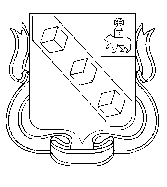 БЕРЕЗНИКОВСКАЯ ГОРОДСКАЯ ДУМА ПЕРМСКОГО КРАЯV СОЗЫВРЕШЕНИЕ № 813Дата принятия 28 апреля 2015 г.О внесении изменений в Положение о Контрольно-счетной палате 
муниципального образования «Город Березники»,  утвержденноерешением Березниковкой
городской Думы от 29.11.2011 № 281В целях приведения муниципального правового акта в соответствие с действующим законодательствомРоссийской Федерации на основании  статьи36Устава города БерезникиБерезниковская городская Дума РЕШАЕТ:1.Внести изменения в Положение о Контрольно-счетной палате муниципального образования «Город Березники», утвержденное решением Березниковской городской Думы от 29 ноября 2011 г. № 281, согласно приложению.2.Уполномочить председателя Контрольно-счетной палаты муниципального образования «Город Березники»Кузьминых Ольгу Валентиновну выступить в качестве заявителя при государственной регистрации изменений в Положение о Контрольно-счетной палате муниципального образования «Город Березники»в Межрайонной инспекции Федеральной налоговой службы России №17 по Пермскому краю.3.Настоящее решение вступает в силу со дня его официального опубликования. 4.Контроль за исполнением настоящего решения возложить на финансово-бюджетную комиссию (Вылеток И.Б.).Глава города								С.П.ДьяковПредседатель городской Думы				        К.В. БелоглазовПриложение к решению Березниковской городской Думыот 28 апреля 2015г.№ 813Измененияв Положение о Контрольно-счетной палате муниципального образования «Город Березники», утвержденного решением Березниковской городской Думы от 29.11.2011№ 2811.В разделеI:1.1.пункт 1.4 после слова «самостоятельно» дополнить словами «в пределах полномочий, установленных федеральными и краевыми законами, а также нормативными правовыми актами города Березники».2.В разделе IV:2.1.в пункте 4.1:2.1.1.в абзаце первом после слова «следующие» дополнить словом «основные»;2.1.2.подпункт 7) после слов «муниципальных программ» дополнить словами: «(включая экспертизу проектов муниципальных программ, изменений в муниципальные программы)»;2.1.3.подпункт 13 исключить;2.1.4.дополнить подпунктами 14, 15 следующего содержания:«14)подготовка предложений посовершенствованию осуществления главными администраторами бюджетных средств внутреннего финансового контроля и внутреннего финансового аудита;15)иные полномочия в сфере внешнего муниципального финансового контроля, установленные федеральными законами, законами Пермского края, Уставом города и нормативными правовыми актами Березниковской городской Думы.»;2.2.дополнить пунктом 4.4следующего содержания:«4.4.Контрольно-счетная палата является органом, осуществляющим аудит в сфере закупок товаров, работ, услуг для муниципальных нужд за счет средств местного бюджета.».3.Пункт 7.5 разделаVIIизложить в новой редакции: «7.5.Аудиторы Контрольно-счетной палаты являются руководителями контрольных и экспертно-аналитических мероприятий, самостоятельно решают вопросы организации своей деятельности в пределах своей компетенции, определенной в соответствии с Регламентом Контрольно-счетной палаты и несут ответственность за ее результаты.».4.В разделе IX:4.1.пункт 9.1изложить в следующей редакции:«9.1.На должность председателя Контрольно-счетной палаты назначается гражданин Российской Федерации, имеющий высшее экономическое или юридическое образование и опыт работы в области государственного, муниципального управления, государственного, муниципального контроля (аудита), экономики, финансов, юриспруденции не менее пяти лет, при этом стаж работы в области государственного, муниципального управления, государственного, муниципального контроля (аудита) должен составлять не менее пяти лет.»;4.2.пункт 9.2 изложить в следующей редакции:«9.2.На должности аудиторов Контрольно-счетной палаты назначаются граждане Российской Федерации, имеющие высшее образование и опыт работы в области государственного, муниципального управления, государственного, муниципального контроля (аудита), экономики, финансов, юриспруденции не менее трех лет, при этом стаж работы в области государственного, муниципального управления, государственного, муниципального контроля (аудита) должен составлять не менее трех лет.»;4.3.пункт 9.4. изложить в следующей редакции:«9.4.Председатель, аудиторы Контрольно-счетной палаты не могут состоять в близком родстве или свойстве (родители, супруги, дети, братья, сестры, а также братья, сестры, родители, дети супругов и супруги детей) с председателем Березниковской городской Думы, главой города, главой администрации города,  с руководителями судебных и правоохранительных органов, расположенных на территории города Березники.».5.В разделеXI:5.1.пункт 11.5 изложить в следующей редакции:«11.5.Контрольно-счетная палата вправе при проведении контрольных мероприятий по использованию бюджетных средств осуществлять проверку исполнения муниципальных контрактов.»;5.2.дополнить пунктом 11.6 следующего содержания:«11.6.Порядок и способы проведения контрольных и экспертно-аналитических мероприятий устанавливаются стандартами внешнего государственного (муниципального) финансового контроля Контрольно-счетной палаты.».6.В разделе XVII:6.1.пункт 17.1 после слов «контрольных и экспертно-аналитических мероприятий» дополнить словами «, в сроки, установленные Контрольно-счетной палатой в пределах сроков, определенных законом Пермского края об отдельных вопросах организации и деятельности контрольно-счетных органов муниципальных образований Пермского края.»;6.2.пункт 17.2 изложить в новой редакции:«17.2.При осуществлении Контрольно-счетной палатой контрольных мероприятий проверяемые органы местного самоуправления и организации должны обеспечить должностным лицам Контрольно-счетной палаты возможность ознакомления с управленческой и иной отчетностью и документацией, документами, связанными с формированием и исполнением бюджета города, использованием муниципальной собственности, информационными системами, используемыми проверяемыми организациями, и технической документацией к ним, а также с иными документами, необходимыми для выполнения Контрольно-счетной палатойее полномочий.»;6.3.пункт 17.3 изложить в новой редакции:«17.3.Запросы Контрольно-счетной палаты направляются за подписью председателя Контрольно-счетной палаты. В рамках контрольного мероприятия при наличии решения о его проведении запросы могут направляться за подписью аудитора.Контрольно-счетная палата не вправе запрашивать информацию, документы и материалы, если ранее они уже были ей представлены.».